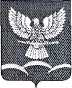        АДМИНИСТРАЦИИ НОВОТИТАРОВСКОГО       СЕЛЬСКОГО ПОСЕЛЕНИЯ ДИНСКОГО РАЙОНА                            ПОСТАНОВЛЕНИЕОт 20.09.2019                                                                                       № 52-рстаница НовотитаровскаяО внесении изменений в распоряжение администрации Новотитаровского сельского поселения Динского района от 27.05.2019 № 30-р «Об утверждении Плана по осуществлению главным распорядителем средств бюджетаНовотитаровского сельского поселения, главным администратором доходов местного бюджета, главным администратором источников финансирования дефицита бюджета Новотитаровского сельского поселения внутреннего финансового аудита на 2019 год»	В соответствии с пунктом 5 статьи 160.2-1 Бюджетного кодекса Российской Федерации:Внести в распоряжение администрации Новотитаровского сельского поселения Динского района от 27.05.2019 № 30-р «Об утверждении Плана по осуществлению главным распорядителем средств бюджета Новотитаровского сельского поселения, главным администратором доходов местного бюджета, главным администратором источников финансирования дефицита бюджета Новотитаровского сельского поселения внутреннего финансового аудита на 2019 год» следующие изменения:Приложение № 1 к распоряжению изложить в следующей редакции (Приложение 1);Приложение № 2 к распоряжению изложить в следующей редакции (Приложение 2).Контроль за выполнением настоящего распоряжения оставляю за собой.Распоряжение вступает в силу со дня его подписания.Глава Новотитаровскогосельского поселения							      С. К. КошманПриложение 1к распоряжению администрацииНовотитаровского сельскогопоселения Динского районаот ______ 2019 г. № ____«Приложение №1к распоряжению администрацииНовотитаровского сельскогопоселения Динского районаот 27.05.2019 № 30-рУТВЕРЖДАЮ_____________________(подпись) Кошман С. К.(расшифровка подписи)ПЛАН ВНУТРЕННЕГО ФИНАНСОВОГО АУДИТААдминистрация муниципального образования Новотитаровское сельское поселение в составе муниципального образования Динской район(наименование главного администратора (администратора) средств местного бюджета)на 2019 годСубъект Внутреннего финансового аудита ________________         Кожевникова А. А.						подпись			расшифровка подписиНачальник финансово-экономического отдела						     Кожевникова А. А.»Приложение 2к распоряжению администрацииНовотитаровского сельскогопоселения Динского районаот _____ 2019 г. № _____«Приложение №2к распоряжению администрацииНовотитаровского сельскогопоселения Динского районаот 27.05.2019 № 30-рУТВЕРЖДАЮ_____________________(подпись) Кошман С. К.(расшифровка подписи)Программа аудита на 2019 годПроверка составления годовой бюджетной отчетности за 2018 год(тема аудиторской проверки)1. Объект аудита: Администрация Новотитаровского сельского поселения Динского района2. Основание для проведения аудиторской проверки: постановление администрации Новотитаровского сельского поселения Динского района от 29.12.2014 № 1036 «Об утверждении Порядка осуществления главным распорядителем средств бюджета Новотитаровского сельского поселения, главным администратором доходов местного бюджета, главным администратором источников финансирования дефицита бюджета Новотитаровского сельского поселения внутреннего финансового контроля и внутреннего финансового аудита» (внес. изменений от 15.04.2015 № 325).3. Вид аудиторской проверки: камеральная.4. Срок проведения аудиторской проверки: с 23.09.2019 по 04.10.2019.5. Перечень вопросов, подлежащих к изучению в ходе аудиторской проверки:5.1. Краткая характеристика объекта аудиторской проверки.5.2. Анализ составления администрацией Новотитаровского сельского поселения годовой бюджетной отчетности за 2018 год.5.3. Оценка надежности внутреннего финансового контроля и достоверности представленной бюджетной отчетности за 2018 год.5.4. Выводы о соответствии ведения бюджетного учета методологии и стандартам бюджетного учета, установленным Министерством Российской Федерации.Начальник финансово-экономического отдела						      Кожевникова А. А.»№ п/пОбъект аудитаТема аудиторской проверки (проверяемые внутренние бюджетные процедуры)Сроки проведения аудиторской проверкиОтветственные исполнители123451Администрация Новотитаровского сельского поселения Динского районаПроверка составления годовой бюджетной отчетности за 2018 год администрацией Новотитаровского сельского поселенияс 23.09.2019 по 04.10.2019Кожевникова А. А. – начальник финансово-экономического отдела администрации Новотитаровского сельского поселения Динского района, Грекова С. И. – специалист 1 категории финансово-экономического отдела администрации Новотитаровского сельского поселения Динского района